                                SANTOSH KUMAR MISHRA                                                       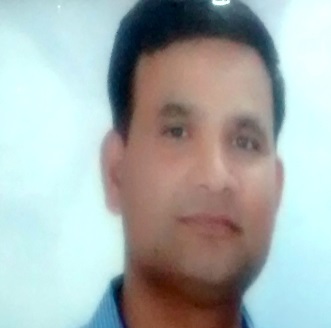 Mobile: 07520286787,9458076742 ~ E-Mail: mishra.santosh901@gmail.comSENIOR MIDDLE MANAGEMENT PROFESSIONAL~ HR Operations ~ General Administration ~ A multi-faceted professional having creative intellect/ insight & sharp planning skills to meet organizational objectives & to secure position in the field of knowledge based Management in  a company / institution with considerable advancement opportunities and scope to use my knowledge and skills in the field of Education, Human resource planning & execution, Project management, General administration & technology based management.PROFILE SUMMARYA versatile professional with nearly 17+ years of experience in:HR Operations				General Administration			Team ManagementTechnical Correspondence			Security & inspection       		Liaison & CoordinationVendor Management				MIS Documentation			Manpower ManagementSkilled in planning human resource requirements in consultation with heads of different functional & operational areas Extensive experience in general administrative activities, personnel management, policy implementation and facility operations across assignmentsDemonstrated excellence in overseeing administration of various departments and maintaining coordination between various internal departments for smooth functioningA keen communicator with honed interpersonal, problem solving and analytical abilities 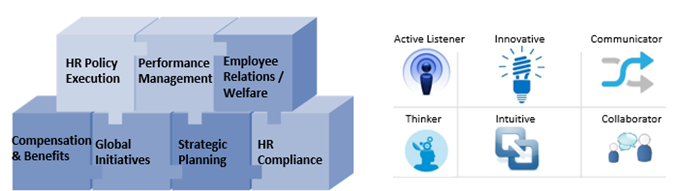 CORE COMPETENCIES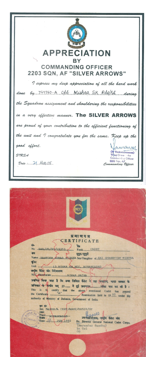 General Administration :( for five yrs)Handling overall forecasting, distribution & consumption of resources to meet organizational goal.Ascertaining smooth execution of various operations and maintaining proper decorum & discipline through implementation of policies & procedures. Overseeing the time office functions, attendance, employee records, codified procedures and leave records.Handling venders for smooth operation & supply chain management.Oversee works, correspondences which requires HR & technical expertise to handle affairs.Technical expertise (19 yrs with administrative activities)Experience of handling ground communication system & their maintenance.Operation & maintenance of Aviation/ transport Aircraft in IAF.Authorize to carry out II& III line servicing on Aircraft system.ORGANISATIONAL EXPERIENCE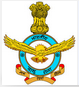   Mar 1996   to  Jun  2015  Indian Air Force as  Senior  non- commissioned officer – Communication, HR & Administration Departments Key Result Areas:Involved in various development, works & logistics plan and ensuring their implementation Managing the official records & files related with general and technical correspondenceFunctioning as coordinator between higher & lower managementMonitoring the personnel and ensuring discipline & etiquette in them Accountable for maintenance of official files & documentsCarrying out detailing of personnel for various duties, courses & trainingDeveloping & maintaining all documents pertaining to aircraft & officeHighlight:Recognized with several prizes in various competition TRAININGSUndergone training in the following: Diploma in Electronics and Telecommunication System from communication training institute, Bengaluru by IAF.Maintenance and Conversion Flight AVRO HS-748 Transport Aircraft from Navigation Training school, Begum pet, Hyderabad.Quick Reaction Team Supervision and Management  at Air force station, Coimbatore by IAFPROFESSIONAL ENHANCEMENTSCompleted MBA Project on Customer Satisfaction in Private & Public Sector Banks in Coimbatore.Carried out:M.Phil. research work on Temple Architecture of Dev Surya Temple, Aurangabad, Bihar.EDUCATION2008			M.Phil. (History) from Annamalai University, Chidambaram2011			MBA (Information System) from Bharathiar University, Coimbatore2004			MA (History) from Kurukshetra University, Kurukshetra2001			BA (History) from IGNOUEXTRACURRICULAR ACTIVITIESServed  NCC for 2 years with ‘A’ certificateParticipated in Scouts and Guide for 3 yearsPERSONAL DETAILS Name					:	Santosh Kumar MishraFather’s Name			:		Sri Ghanshyam Mishra Date of Birth & Age			:	29 Sep 1977, 39 yrsNationality				:	Indian, HinduMarital Status			:		MarriedLinguistic Abilities 			:	 English & Hindi (Read, write and speak)Address:   House No. - 48, Vimal City, Shamshabad Road, Near TV Tower, Rajrai Agra  282001DECLERATIONI here by declare that above said information furnished by me are true and correct to the best of my knowledgePlace: Agra					                                  SignatureDate:	15 Jan 17							          (Sk mishra)